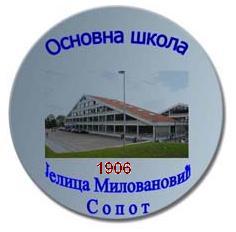                                                           ОШ „Јелица Миловановић“ Сопот                                                          Ул. Кнеза Милоша бр. 12                                                          Тел: 011/8251-213; 8251-111                                                          Факс:       8251-067                                                          Mail: direktor@jelica.edu.rsПОСТУПАК ЗА ИЗДАВАЊЕ ДУПЛИКАТА ЈАВНЕ ИСПРАВЕЗа добијање дупликата јавне исправе (сведочанство петог, шестог, седмог и осмог разреда; сведочанство/уверење о завршеном основном образовању и васпитању и ђачка књижица за први/други циклус основног образовања и васпитања) потребно је доставити Школи:попуњен захтев за издавање дупликата;потврду о оглашавању документа неважећим у „Службеном гласнику РС“ (оглашавање се може извршити у ЈП Службени гласник, Јована Ристића 1, Београд, као и у свим малопродајним објектима ЈП Службени гласник у Београду и другим градовима Србије)уплатницу:Износ за уплату: 1000,00 динара (по једном документу) (од 1.7.2023.)Сврха уплате: Републичка административна такса за дупликат јавне исправе коју издаје основна школаПрималац: Буџет Републике СрбијеРачун за уплату: 840-742221843-57 Модел и позив на број:  97-47-017Презиме и име: _______________________Датум рођења:  _______________________Број телефона:    ________________________Основна школа „Јелица Миловановић“  Кнеза Милоша 1211450 СопотПредмет: Захтев за издавање дупликата __________________________________                                                                      (сведочанство/ ђачка књижица)Молим Вас да ми издате дупликат _______________________________________________, јер сам оригинал изгубио-ла.Уз захтев прилажем:Потврду о оглашавању документа неважећим у „Службеном гласнику РС“Доказ о уплати Републичке административне таксеИЗЈАВА О САГЛАСНОСТИИзјављујем да сам сагласан/на да моје личне податке Основна школа „Јелица Миловановић“ у Сопоту обрађује у складу с важећим Законом о заштити личних података искључиво у сврхе издавања дупликата јавне исправе коју издаје основна школа.Изјављујем да сам своје податке дао/дала добровљно.Изјављујем да сам обавештен/а и сагласан/на да ће мојим подацима руководити запослени у Основној школи „Јелица Миловановић“ у Сопоту, као и да ће се подаци чувати у Основној школи „Јелица Миловановић“ у Сопоту док не истекну рокови који се односе на чување архивске грађе. У ______________________	_________________________________дана ___________________Име и презиме